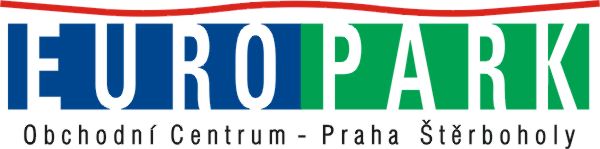 pořádá dle termínu o sobotách v měsíciZDARMA cesty za nákupy do obchodního centra EUROPARKs dopravcem ARRIVA VÝCHODNÍ ČECHY a.s.Zruč nad Sázavou - Kácov – EUROPARK 
(Praha, Štěrboholy)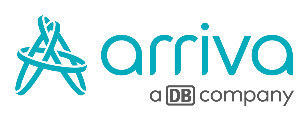 Leden12.01.201919.01.201926.01.2019Únor 09.02.201916.02.201923.02.2019Březen 09.03.201916.03.201923.03.2019Duben 13.04.201920.04.201927.04.2019Květen 11.05.201918.05.201925.05.2019Červen 08.06.201915.06.201922.06.2019Červenec 13.07.201920.07.201927.07.2019Srpen 10.08.201917.08.201924.08.2019Září 14.09.201921.09.201928.09.2019Říjen 12.10.201919.10.201926.10.2019Listopad 09.11.201916.11.201923.11.2019Prosinec 14.12.201921.12.201928.12.20198:00Zruč n.S.,Sázavan14:558:01Zruč n.S.,ZŠ14:548:15Kácov,nám.14:408:20Zbizuby14:368:23Podveky14:338:30Rataje n.S.14:258:40Úžice14:158:45Skvrňov14:108:53Horní Kruty14:029:05Oleška13:509:15Kostelec n.Č.lesy13:409:55EUROPARK, Štěrboholy13:00